DPAW’s 5thUnleash the PAWsibilities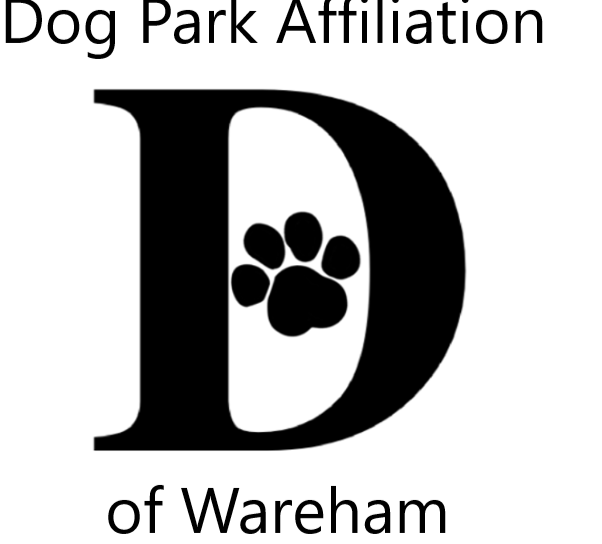 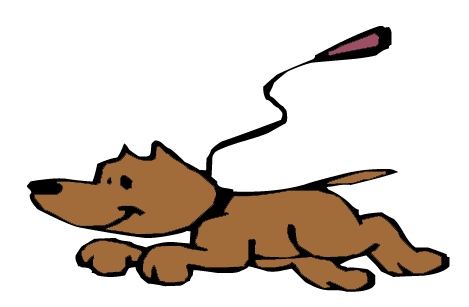 Visual & Literary Youth Creative Arts Contests Celebrating the People-Animal BondThemesFlip, Flop & Fly, Wareham’s So Alive! – Celebrating creatures great & smallORWho Let the Dogs Out? – Wareham Dog Park is openedVisual Arts Contest – 2 dimensional (flat), any media, mixed media, no larger than 9x12Literary Arts Contest – poetry, narrative/story, letter, song lyrics, essay, or descriptiveYOU CAN ENTER BOTH VISUAL & LITERARY CONTESTS     ONE Entry PER CATEGORYJurors from art & literary fields          3 age groups; 5-8, 9-12, 13-16All contestants entered into a prize pool raffle          Winners also receive trophiesAccepting submissions from July 6th thru August 7thWareham Free Library         TD Bank, Wareham          Gleason Family Y, Wareham                     Onset Bay Association           Family Celebration 18th   Gleason Family YMCA at 4:30Gallery at Wareham Main St. Post Office for the month of SeptemberQuestions contact sammorrison@comcast.netSponsored by Dog Park Affiliation of Wareham  (DPAW)        www.warehamdogpark.org for more detailsSubmissions become the property of DPAW for promotions, acknowledgments & fundraising------------------------------------------------------------------------------------------------Attach to the back of the submission with scotch tape OR print info in pencil (Not marker/pen to protect work)    PLEASE PRINTName:  _________________________________________________                                  Age: ______   Parent/Guardian for 5-14  (Print name & signature): _______________________________________________Email (celebration reminder/trophy, prize notification): ___________________________________Phone #: _____________________ 